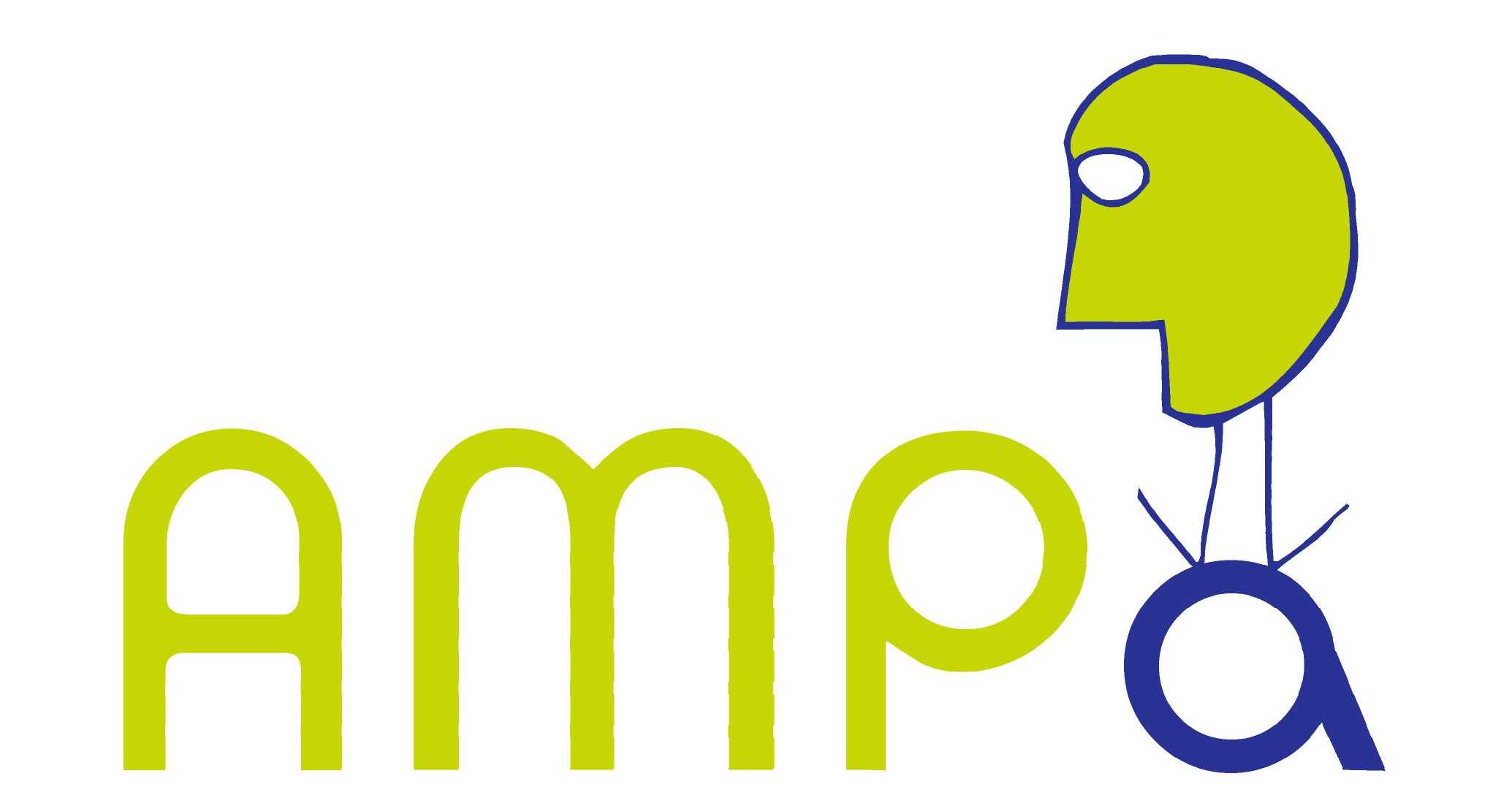 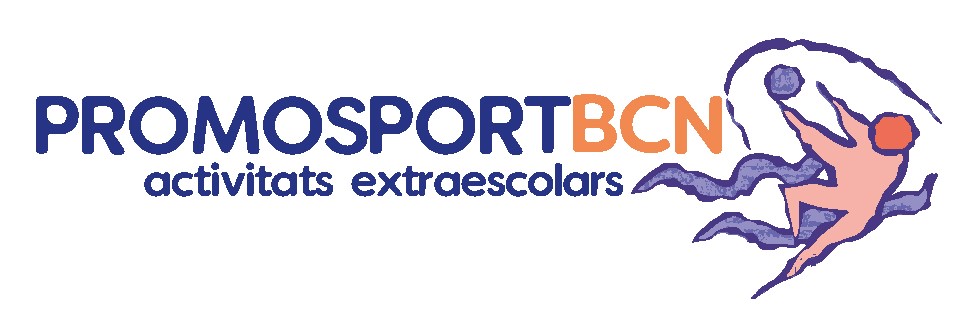  FULL INSCRIPCIÓ ACTIVITATS EXTRAESCOLARS    curs 2018-19COGNOMS: ........................................................................................  NOM: ...............................................CURS .............TELÈFONS : ........................................../......................................./…...................................CAT SALUT.....................................................E-mail   ..................................................................................ESCOLA* ..........................................................................................................................................................* els alumnes que no són de l’escola han de fer-se socis de l’AMPA *  En les activitats de dos dies es pot escollir fer només un dia al preu de 19€** Competició CEEB. A decidir amb les famílies en la reunió informativa a principis del mes de setembre ( 1 FASE  COMPETICIÓ 29€/mes   ,  2 FASES COMPETICIÓ 32€/mes )INSCRIPCIONS on-line : del 15 de juny al 8 de juliol i del 3 al 17 de setembre. Inici activitats l’1 d’octubre.DADES BANCÀRIES :TITULAR DEL COMPTE ......................................................................................................DNI .....................................        IBAN                   ENTITAT             OFICINA             D.C.           Nº COMPTEEn/ Na ............................................................................................................................. amb DNI ...................................AUTORITZA a prendre les decisions mèdico-quirúrgiques que fossin necessàries a adoptar en cas d’extrema urgència, sempre a l’empara de la pertinent direcció facultativa       SI	      NOCEDEIX els drets d’imatge del participant que es puguin prendre durant les activitats extraescolarsAMPA     SI        NO                    A. E. Promosport       SI        NOBarcelona , .............  de .................................. de 2018                           SignaturaCURSACTIVITATDLDMDXDJDVHORARIPREU MENSUALP3, P4, P5JUGAR I MOURE’S16.30 a 18.00 H21,50€P5,1r,2n MULTIESPORT16.30 a 17.30 H.26,00€ *3r i 4tMULTIESPORT16.30 a 18.00 H21,50€TOT PRIMÀRIAPATINATGE16.30 a 18.00 H21,50€3r, 4t, 5è,6èFUTBOL SALA **16.30 a 17.30 H.26,00€ *3r, 4t, 5è,6èBÀSQUET **16.30 a 17.30 H.26,00€ *P5 i PRIMÀRIAGIMNÀSTICA RÍTMICA16.30 a 18.00 H21,50€3r,4t,5è,6èVOLEIBOL16.30 a 18.00 H.21,50€ 3r, 4t, 5è,6èBALLS MODERNS16.30 a 18.00 H.21,50€PRIMÀRIACROSS ESCOLAR20€